RELAZIONE FINALE - DSA  Anno scolastico: ……………..Referenti DSA/ Coordinatore di classe ……………………………..L’alunn… ha affrontato il percorso scolastico secondo le strategie previste dal PDP e adottate da tutti i docenti del Consiglio di Classe.Ha accettato l’utilizzo dei seguenti strumenti compensativi:  libri digitali uso del PC mappe e schemi vocabolario multimediale software didattici calcolatrice altro……………………………È stato dispensato dalle seguenti misure:  lettura ad alta voce  prendere appunti  tempi standard  copiare dalla lavagna  scrivere sotto dettatura  eccessivo carico di compiti studio mnemonico  altro……………………………Per quanto riguarda la verifica e la valutazione sono state adottate le seguenti modalità:  verifiche orali programmate  verifiche semplificate  compensazione di scritti con prove orali  uso di schemi e mappe durante le prove formulari privilegiare le conoscenze, le capacità di analisi e sintesi rispetto alla forma  altro ……………………………Per il patto con la famiglia sono state seguite le seguenti modalità: riduzione del carico di studio pomeridiano a casa  modalità di aiuto: controllo costante dell’attività di studio a casa, anche se svolta in modo autonomo  strumenti compensativi: tabelle, mappe, schemi e calcolatrice modalità di verifica: verifiche programmate, se necessario  altro……………………………Altro:Data …………………….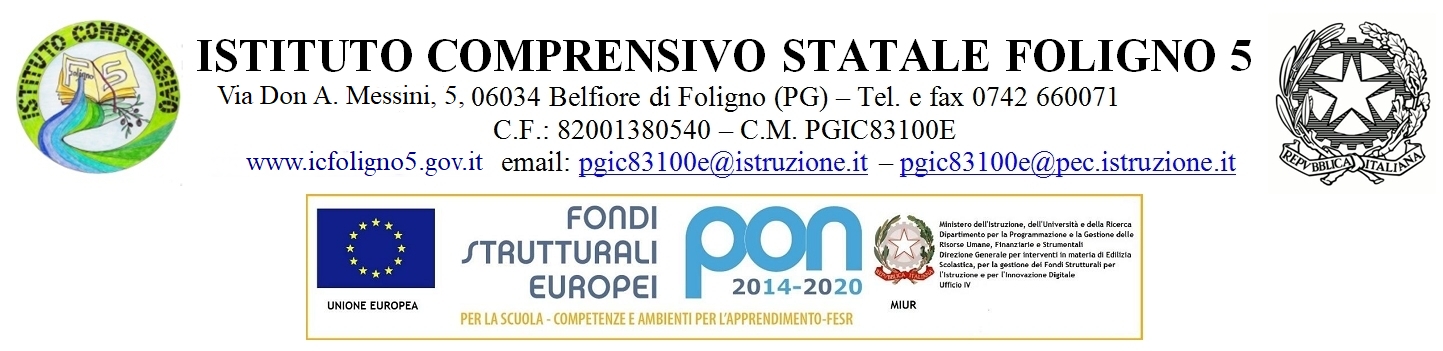 DATI GENERALIDATI GENERALIAlunno Data e luogo di nascitaClasseDIAGNOSI SPECIALISTICA: dislessia lieve  medio grave disgrafia lieve  medio grave disortografia lieve  medio grave discalculia lieve  medio graveREDATTA PRESSO ASL  ………………… Enti privati ………………………….Specialista di riferimento………………….Interventi riabilitativiInformazioni dalla famigliaRapporti scuola - famiglia assenti      saltuari    regolari   proficui  poco proficuiIl Dirigente Scolastico    Il Coordinatore per il C.d.C.………………………………..…………………………………